Annual Implementation Plan: for Improving Student Outcomes                                                                    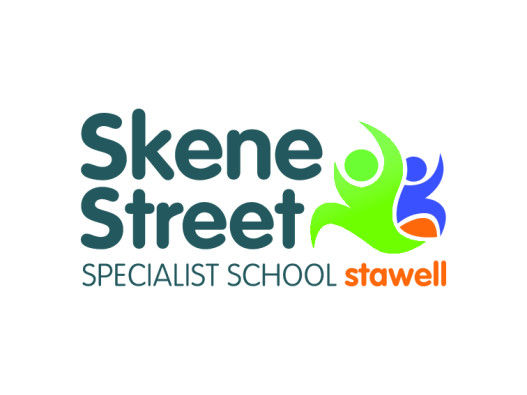 Section 1: The school’s Improvement Priorities and Initiatives Report here the goals identified in the current School Strategic Plan and tick the Improvement Initiative/s that your school will address in this Annual Implementation Plan: for Improving Student Outcomes.  Section 2: Improvement Initiatives  not commenced or severely behind schedule,  slightly behind schedule but remediation strategies are in place to get back on schedule and  on schedule and/or completed.Section 3: Other Improvement Model DimensionsSection 4: Annual Self-Evaluation[Drafting Note Annual self-evaluation section enables schools to continuously collect, monitor and analyse school data about all aspects of school performance. This ensures that all aspects of school performance are considered throughout the year and that any risks, issues and opportunities are identified as they emerge. The Annual self-evaluation against the Continua of Practice should be completed as data becomes available]School name:  Skene Street Specialist SchoolYear: 2017School number: 5272Based on strategic plan: 2015 -2018Endorsement:Principal:   Sandi Slocombe                              2017Senior Education Improvement Leader:    Brendan Ryan             2017School council:   Graeme Ferguson                  2017School council:   Graeme Ferguson                  2017School Strategic Plan goalsImprovement Priorities Improvement Initiatives To further develop and enhance student connectedness to school by supporting all members of the school community To further develop and enhance a broad range of strategies to support the wellbeing and individual needs of all students across the school and in the broader communityExcellence in teaching and learningBuilding practice excellence To further develop and enhance student connectedness to school by supporting all members of the school community To further develop and enhance a broad range of strategies to support the wellbeing and individual needs of all students across the school and in the broader communityExcellence in teaching and learningCurriculum planning and assessment√ To further develop and enhance student connectedness to school by supporting all members of the school community To further develop and enhance a broad range of strategies to support the wellbeing and individual needs of all students across the school and in the broader communityProfessional leadershipBuilding leadership teams To further develop and enhance student connectedness to school by supporting all members of the school community To further develop and enhance a broad range of strategies to support the wellbeing and individual needs of all students across the school and in the broader communityPositive climate for learningEmpowering students and building school pridex To further develop and enhance student connectedness to school by supporting all members of the school community To further develop and enhance a broad range of strategies to support the wellbeing and individual needs of all students across the school and in the broader communityPositive climate for learningSetting expectations and promoting inclusion√√ To further develop and enhance student connectedness to school by supporting all members of the school community To further develop and enhance a broad range of strategies to support the wellbeing and individual needs of all students across the school and in the broader communityCommunity engagement in learningBuilding communitiesImprovement Initiatives rationale: Explain why the school, in consultation with the Senior Education Improvement Leader (SEIL), has selected the above Improvement Initiative/s as a focus for this year. Please make reference to the evaluation of school data, the progress against School Strategic Plan (SSP) goals and targets, and the diagnosis of issues requiring particular attention.   Improvement Initiatives rationale: Explain why the school, in consultation with the Senior Education Improvement Leader (SEIL), has selected the above Improvement Initiative/s as a focus for this year. Please make reference to the evaluation of school data, the progress against School Strategic Plan (SSP) goals and targets, and the diagnosis of issues requiring particular attention.   At Skene Street Specialist School we will undertake the following initiatives to improve student outcomes and address staff wellbeing:Continue to work on the introduction of the mandated curriculum, The Victorian Curriculum F-10. We recognize that individualised instruction and planning are an integral part of the specialist school pedagogy and our IEP’s and program content reflect this value. To implement cohesive assessment strategies across the school , monitoring student progress and adjusting teaching strategies as required.Building and maintaining strong and viable Communities of Practice, within our school, cluster and wider collegiate community. This will assist us to build capacity beyond our individual school and provide the opportunity to reflect on and extend our current practice.At Skene Street Specialist School we will undertake the following initiatives to improve student outcomes and address staff wellbeing:Continue to work on the introduction of the mandated curriculum, The Victorian Curriculum F-10. We recognize that individualised instruction and planning are an integral part of the specialist school pedagogy and our IEP’s and program content reflect this value. To implement cohesive assessment strategies across the school , monitoring student progress and adjusting teaching strategies as required.Building and maintaining strong and viable Communities of Practice, within our school, cluster and wider collegiate community. This will assist us to build capacity beyond our individual school and provide the opportunity to reflect on and extend our current practice.Key improvement strategies (KIS)List the Key improvement strategies that enable the implementation of each Improvement Initiative. This could include existing strategies already being implemented as well as new ones identified through analysis of data, evaluation of impact of prior efforts, measurement of progress against targets and the diagnosis of issues requiring particular attention. KIS may be specific to one outcome area or applicable across several areas.Key improvement strategies (KIS)List the Key improvement strategies that enable the implementation of each Improvement Initiative. This could include existing strategies already being implemented as well as new ones identified through analysis of data, evaluation of impact of prior efforts, measurement of progress against targets and the diagnosis of issues requiring particular attention. KIS may be specific to one outcome area or applicable across several areas.Improvement initiative:Key improvement strategies (KIS)Curriculum planning and assessment Building consistency and quality of teaching practice across the school in terms of student performanceEngage in PLT meetings to investigate and implement cohesive assessment strategies, providing more accurate dataContinue to build a Community of Practice approach, to bring expertise, innovation and professional challenge to our staffBuilding practice excellenceTo offer a safe, supportive and inclusive school to all staff and students, celebrating and protecting diversity and understanding of others.STRATEGIC PLAN GOALS STRATEGIC PLAN GOALS To further develop and enhance a broad range of strategies to support the wellbeing and individual needs of all students across the school and in the broader communityTo further develop and enhance a broad range of strategies to support the wellbeing and individual needs of all students across the school and in the broader communityTo further develop and enhance a broad range of strategies to support the wellbeing and individual needs of all students across the school and in the broader communityTo further develop and enhance a broad range of strategies to support the wellbeing and individual needs of all students across the school and in the broader communityTo further develop and enhance a broad range of strategies to support the wellbeing and individual needs of all students across the school and in the broader communityTo further develop and enhance a broad range of strategies to support the wellbeing and individual needs of all students across the school and in the broader communityTo further develop and enhance a broad range of strategies to support the wellbeing and individual needs of all students across the school and in the broader communityTo further develop and enhance a broad range of strategies to support the wellbeing and individual needs of all students across the school and in the broader communityTo further develop and enhance a broad range of strategies to support the wellbeing and individual needs of all students across the school and in the broader communityIMPROVEMENT INITIATIVEIMPROVEMENT INITIATIVEContinue to work on the introduction of the mandated curriculum, The Victorian Curriculum F-10. We recognize that individualised instruction and planning are an integral part of the specialist school pedagogy and our IEP’s and program content reflect this valueContinue to work on the introduction of the mandated curriculum, The Victorian Curriculum F-10. We recognize that individualised instruction and planning are an integral part of the specialist school pedagogy and our IEP’s and program content reflect this valueContinue to work on the introduction of the mandated curriculum, The Victorian Curriculum F-10. We recognize that individualised instruction and planning are an integral part of the specialist school pedagogy and our IEP’s and program content reflect this valueContinue to work on the introduction of the mandated curriculum, The Victorian Curriculum F-10. We recognize that individualised instruction and planning are an integral part of the specialist school pedagogy and our IEP’s and program content reflect this valueContinue to work on the introduction of the mandated curriculum, The Victorian Curriculum F-10. We recognize that individualised instruction and planning are an integral part of the specialist school pedagogy and our IEP’s and program content reflect this valueContinue to work on the introduction of the mandated curriculum, The Victorian Curriculum F-10. We recognize that individualised instruction and planning are an integral part of the specialist school pedagogy and our IEP’s and program content reflect this valueContinue to work on the introduction of the mandated curriculum, The Victorian Curriculum F-10. We recognize that individualised instruction and planning are an integral part of the specialist school pedagogy and our IEP’s and program content reflect this valueContinue to work on the introduction of the mandated curriculum, The Victorian Curriculum F-10. We recognize that individualised instruction and planning are an integral part of the specialist school pedagogy and our IEP’s and program content reflect this valueContinue to work on the introduction of the mandated curriculum, The Victorian Curriculum F-10. We recognize that individualised instruction and planning are an integral part of the specialist school pedagogy and our IEP’s and program content reflect this valueSTRATEGIC PLAN TARGETSSTRATEGIC PLAN TARGETSContinued development of Living Skills program and Play based learningContinued development of Living Skills program and Play based learningContinued development of Living Skills program and Play based learningContinued development of Living Skills program and Play based learningContinued development of Living Skills program and Play based learningContinued development of Living Skills program and Play based learningContinued development of Living Skills program and Play based learningContinued development of Living Skills program and Play based learningContinued development of Living Skills program and Play based learning12 MONTH TARGETS12 MONTH TARGETSInclusion in Vocational Skills Program  (Seniors) and Developmental Learning sessions  (Early Years) for our studentInclusion in Vocational Skills Program  (Seniors) and Developmental Learning sessions  (Early Years) for our studentInclusion in Vocational Skills Program  (Seniors) and Developmental Learning sessions  (Early Years) for our studentInclusion in Vocational Skills Program  (Seniors) and Developmental Learning sessions  (Early Years) for our studentInclusion in Vocational Skills Program  (Seniors) and Developmental Learning sessions  (Early Years) for our studentInclusion in Vocational Skills Program  (Seniors) and Developmental Learning sessions  (Early Years) for our studentInclusion in Vocational Skills Program  (Seniors) and Developmental Learning sessions  (Early Years) for our studentInclusion in Vocational Skills Program  (Seniors) and Developmental Learning sessions  (Early Years) for our studentInclusion in Vocational Skills Program  (Seniors) and Developmental Learning sessions  (Early Years) for our studentKEY IMPROVEMENT STRATEGIESACTIONSACTIONSWHO WHENSUCCESS CRITERIAMONITORINGMONITORINGMONITORINGMONITORINGMONITORINGKEY IMPROVEMENT STRATEGIESACTIONSACTIONSWHO WHENSUCCESS CRITERIAProgress StatusEvidence of impactBudgetBudgetBudgetKEY IMPROVEMENT STRATEGIESACTIONSACTIONSWHO WHENSUCCESS CRITERIAProgress StatusEvidence of impactEstimate Estimate YTDBuilding consistency and quality of teaching practice across the school in terms of student performanceTeacher PLT conduct audit of current curriculum and assess priority areas within the SSP and AIPContinue working through the ‘Process of Curriculum Development’Teacher PLT conduct audit of current curriculum and assess priority areas within the SSP and AIPContinue working through the ‘Process of Curriculum Development’Principal and teaching staffIn time for mid-year reports6 months: IEP, Reports to parents, classroom planners and yearly planner documents in line with Victorian  CurriculumA3 files for each class with documents completedBuilding consistency and quality of teaching practice across the school in terms of student performanceTeacher PLT conduct audit of current curriculum and assess priority areas within the SSP and AIPContinue working through the ‘Process of Curriculum Development’Teacher PLT conduct audit of current curriculum and assess priority areas within the SSP and AIPContinue working through the ‘Process of Curriculum Development’Principal and teaching staffIn time for mid-year reports12 months: Curriculum Content and ‘By year class planner’ complete for the 2018 school programEngage in PLT meetings to investigate and implement cohesive assessment strategies, providing more accurate dataPLT meetings regularly to formulate and implement assessment strategiesAssessment strategies to be included in ‘By Yearly’ class planners for each classPLT meetings regularly to formulate and implement assessment strategiesAssessment strategies to be included in ‘By Yearly’ class planners for each classPrincipal and teaching staffWeekly during20176 months: relevant  / consistent assessment conductedList assessments conducted e.g. ABLES, PM Benchmarks, on line assessmentsEngage in PLT meetings to investigate and implement cohesive assessment strategies, providing more accurate dataPLT meetings regularly to formulate and implement assessment strategiesAssessment strategies to be included in ‘By Yearly’ class planners for each classPLT meetings regularly to formulate and implement assessment strategiesAssessment strategies to be included in ‘By Yearly’ class planners for each classPrincipal and teaching staffWeekly during201712 months:consistent assessments used for final year reportsData analysed, ready for formulating 2018 IEP’sContinue to build a Community of Practice approach, to bring expertise, innovation and professional challenge to our staffWimmera Specialist Schools C of P:Vocational skills program (senior classes)Vic Curriculum development team  (Cameron Peveritt- chairperson) Wimmera Specialist Schools C of P:Vocational skills program (senior classes)Vic Curriculum development team  (Cameron Peveritt- chairperson) Principals and staff6 months: - review of programs for individual students                                ( engagement, attendance)-meetings and minutes of development team-regular student attendance at Vocational program.- teacher evaluation and assessments throughout program12 months:- collaboration at a C of P level for Vic Curric Development-meetings with C of P team to evaluate successes/ improvementsSTRATEGIC PLAN GOALSSTRATEGIC PLAN GOALSTo further develop and enhance student connectedness to school by supporting all members of the school communityTo further develop and enhance student connectedness to school by supporting all members of the school communityTo further develop and enhance student connectedness to school by supporting all members of the school communityTo further develop and enhance student connectedness to school by supporting all members of the school communityTo further develop and enhance student connectedness to school by supporting all members of the school communityTo further develop and enhance student connectedness to school by supporting all members of the school communityTo further develop and enhance student connectedness to school by supporting all members of the school communityTo further develop and enhance student connectedness to school by supporting all members of the school communityOTHER IMPROVEMENT MODEL DIMENSIONS OTHER IMPROVEMENT MODEL DIMENSIONS Building practice excellenceBuilding practice excellenceBuilding practice excellenceBuilding practice excellenceBuilding practice excellenceBuilding practice excellenceBuilding practice excellenceBuilding practice excellenceSTRATEGIC PLAN TARGETSSTRATEGIC PLAN TARGETSTo provide training in respect to behaviour management strategiesIndividual Behaviour Support Plans are enhanced by strengthened by additional personal and programs.To provide training in respect to behaviour management strategiesIndividual Behaviour Support Plans are enhanced by strengthened by additional personal and programs.To provide training in respect to behaviour management strategiesIndividual Behaviour Support Plans are enhanced by strengthened by additional personal and programs.To provide training in respect to behaviour management strategiesIndividual Behaviour Support Plans are enhanced by strengthened by additional personal and programs.To provide training in respect to behaviour management strategiesIndividual Behaviour Support Plans are enhanced by strengthened by additional personal and programs.To provide training in respect to behaviour management strategiesIndividual Behaviour Support Plans are enhanced by strengthened by additional personal and programs.To provide training in respect to behaviour management strategiesIndividual Behaviour Support Plans are enhanced by strengthened by additional personal and programs.To provide training in respect to behaviour management strategiesIndividual Behaviour Support Plans are enhanced by strengthened by additional personal and programs.12 MONTH TARGETS12 MONTH TARGETSKEY IMPROVEMENT STRATEGIESACTIONSACTIONSWHO WHENSUCCESS CRITERIAMONITORINGMONITORINGMONITORINGMONITORINGKEY IMPROVEMENT STRATEGIESACTIONSACTIONSWHO WHENSUCCESS CRITERIAProgress StatusEvidence of impactBudgetBudgetKEY IMPROVEMENT STRATEGIESACTIONSACTIONSWHO WHENSUCCESS CRITERIAProgress StatusEvidence of impactEstimate YTDTo offer a safe, supportive and inclusive school to all staff and students, celebrating and protecting diversity and understanding of othersContinuation of Chaplaincy program supporting students, staff and familiesEmployment of  student welfare support/ mentorRelevant  P.D. for staff related to Behaviour Management.Continuation of Chaplaincy program supporting students, staff and familiesEmployment of  student welfare support/ mentorRelevant  P.D. for staff related to Behaviour Management.ChaplainPrincipalAt all times6 months:•	health and wellness of staff and students•	Parent and staff opinion surveysChaplaincy reportsStaff morale and peer support programTo offer a safe, supportive and inclusive school to all staff and students, celebrating and protecting diversity and understanding of othersContinuation of Chaplaincy program supporting students, staff and familiesEmployment of  student welfare support/ mentorRelevant  P.D. for staff related to Behaviour Management.Continuation of Chaplaincy program supporting students, staff and familiesEmployment of  student welfare support/ mentorRelevant  P.D. for staff related to Behaviour Management.ChaplainPrincipalAt all times12 months:‘Bridges out of Poverty” PDPBS sessions (Carlo/ Regional staff)Decrease in Non critical incidents / suspensionsImplemention of further  behaviour support strategiesi.e. GOTCHA program, Aussie of the Month, PBSPriorityImprovement model dimensions – note state-wide Improvement Initiatives are boldedIs this an identified initiative or dimension in the AIP?Continuum statusEvidence and analysisExcellence in teaching and learningBuilding practice excellence[Drafting note For current AIP improvement initiatives and/or dimensions, please provide a succinct and conclusive statement referring to the monitoring section of this plan. This statement can refer to the progress status and/or make reference to the achievement of the appropriate goals, targets and success criteria. For all other initiatives and dimensions, please consult the Focus question and data matrix (link) for suggested enquiry based questions and data sets to be used for investigation.]Excellence in teaching and learningCurriculum planning and assessmentExcellence in teaching and learningEvidence-based high impact teaching strategiesExcellence in teaching and learningEvaluating impact on learningProfessional leadershipBuilding leadership teamsProfessional leadershipInstructional and shared leadershipProfessional leadershipStrategic resource managementProfessional leadershipVision, values and culturePositive climate for learningEmpowering students and building school pridePositive climate for learningSetting expectations and promoting inclusionPositive climate for learningHealth and wellbeingPositive climate for learningIntellectual engagement and self-awarenessCommunity engagement in learningBuilding communitiesCommunity engagement in learningGlobal citizenshipCommunity engagement in learningNetworks with schools, services and agenciesCommunity engagement in learningParents and carers as partnersReflective comments:   [Drafting Note Please use this section to summarise your learnings from the self-evaluation process, including professional growth and key findings]Reflective comments:   [Drafting Note Please use this section to summarise your learnings from the self-evaluation process, including professional growth and key findings]Reflective comments:   [Drafting Note Please use this section to summarise your learnings from the self-evaluation process, including professional growth and key findings]Reflective comments:   [Drafting Note Please use this section to summarise your learnings from the self-evaluation process, including professional growth and key findings]Reflective comments:   [Drafting Note Please use this section to summarise your learnings from the self-evaluation process, including professional growth and key findings]Confidential cohorts analysis:   [Drafting note This section is not for public distribution. Report here the extent to which cohorts of students within the school (including Koorie, high ability, refugee, EAL, PSD, out of home care students, etc.) are being supported and challenged, leading to an inclusive and stimulating environment for all students]Confidential cohorts analysis:   [Drafting note This section is not for public distribution. Report here the extent to which cohorts of students within the school (including Koorie, high ability, refugee, EAL, PSD, out of home care students, etc.) are being supported and challenged, leading to an inclusive and stimulating environment for all students]Confidential cohorts analysis:   [Drafting note This section is not for public distribution. Report here the extent to which cohorts of students within the school (including Koorie, high ability, refugee, EAL, PSD, out of home care students, etc.) are being supported and challenged, leading to an inclusive and stimulating environment for all students]Confidential cohorts analysis:   [Drafting note This section is not for public distribution. Report here the extent to which cohorts of students within the school (including Koorie, high ability, refugee, EAL, PSD, out of home care students, etc.) are being supported and challenged, leading to an inclusive and stimulating environment for all students]Confidential cohorts analysis:   [Drafting note This section is not for public distribution. Report here the extent to which cohorts of students within the school (including Koorie, high ability, refugee, EAL, PSD, out of home care students, etc.) are being supported and challenged, leading to an inclusive and stimulating environment for all students]Next Steps:Next Steps:Next Steps:Next Steps:Next Steps: